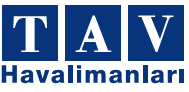 KİŞİSEL VERİLERİN KORUNMASI VE İŞLENMESİ YÖNETMELİĞİDok. No: TAVHOL-HK-YN-002Tarih: 20.02.2018			Revizyon:0				Revizyon TarihçesiİÇİNDEKİLERBÖLÜM 1AMAÇ, KAPSAM, TANIMLAR VE DAYANAK.......................................................	3BÖLÜM 2GENEL ESASLAR...................................................................................................	5I. BÖLÜM: GENEL BİLGİLENDİRME VE TEMEL İLKELER...................................	5II. BÜLÜM: VERİ GÜVENLİĞİ İÇİN ALINAN TEDBİRLER.....................................	11III. BÖLÜM: GÜVENLİK KAMERASI KULLANILMASI İLE KAYIT ALTINA ALINAN GÖRÜNTÜ KAYITLARININ İŞLENMESİ.............................................			12IV. BÖLÜM: TAV GRUBU ŞİRKETLERİ BİNA, İŞLETMELERİ GİRİŞLERİNDE VE İÇERİSİNDE YÜRÜTÜLEN MİSAFİR GİRİŞ ÇIKIŞLARININ TAKİBİ ……………………..13V. BÖLÜM: TAV GRUBU ŞİRKETLERİ BİNA ve İŞLETMELERİNDEKİ ZİYARETÇİLERE SAĞLANAN İNTERNET ERİŞİMLERİNE İLİŞKİN KAYITLARIN SAKLANMASI …………13VI. BÖLÜM:YÜRÜRLÜK VE UYGULAMA  ..................................................................	13BÖLÜM 3ROL VE SORUMLULUKLAR.................................................................................	14BÖLÜM 4YÜRÜTME...............................................................................................................	14BÖLÜM 5EKLER.....................................................................................................................	15BÖLÜM 1AMAÇ, KAPSAM, TANIMLAR VE DAYANAKAmaçMadde 1:6698 sayılı Kişisel Verilerin Korunması Kanunu (“KVK Kanunu”) 7 Nisan 2016 tarihli ve 29677 sayılı Resmi Gazetede yayımlanmıştır. KVK Kanunu, kişisel verileri işlenen gerçek kişilerin Anayasa tarafından da korunan özel hayatın gizliliği de dahil olmak üzere gerçek kişilerin temel hak ve özgürlüklerini korumak ve kişisel verileri işleyen gerçek ve tüzel kişilerin yükümlülüklerini belirlemek için düzenlenmektedir. TAV Havalimanları Holding A.Ş. (“TAV Holding” veya “Şirket”) ve aşağıda tanımlandığı şekliyle tüm Bağlı Şirketleri (“TAV Grubu Şirketleri”) için müşterilerinin, potansiyel müşterilerinin, çalışanlarının, çalışan adaylarının, işbirliği içinde olduğu kurumların ve çalışanlarının, paydaşlarının, iş ortaklarının, hissedarlarının ve yetkililerinin ve üçüncü kişilerin kişisel verilerinin gizliliği ve güvenliği büyük önem taşımaktadır. TAV Grubu Şirketleri, KVK Kanunu yürürlüğünün çok öncesinde başlanan ve sürdürülmekte olan çalışmalarla, KVK Kanunu’na uyum için gerekliliklerin lâyıkıyla yerine getirilmesini ve uluslararası standartlarda bir veri koruma ve işleme yönetmeliği oluşturulmasını hedeflemektedir. İşbu yönetmeliğin temel amacı, yukarıda sayılan kişiler başta olmak üzere, kişisel verileri TAV Grubu Şirketleri tarafından işlenen kişileri bilgilendirerek şeffaflığı sağlamaktır.KapsamMadde 2:Kişisel Verilerin Korunması ve İşlenmesi Yönetmeliği (“Yönetmelik”) ile TAV Grubu Şirketleri tarafından kişisel verilerin korunması ve işlenmesinde benimsenen ve uygulamada dikkate alınan ilkeler ortaya konulmaktadır. Yönetmelik’te  ayrıca, TAV Grubu Şirketleri’nin kişisel verileri hangi amaçlarla işledikleri, kişisel veri toplama yöntemi, bunun hukuki amacı, verilerin kimlere hangi amaçlarla aktarılabileceği ve  ilgililerin haklarına ilişkin bilgi verilmektedir. KVK Kanunu kapsamında, her bir TAV Grubu Şirketi, kendi iş ve çalışmaları özelinde, bizzat “veri sorumlusu” olup, Yönetmelik’teki  bilgi ve ilkeler tüm TAV Grubu Şirketleri için geçerlidir. TAV Grubu Şirketleri, bu Yönetmeliği, 7 Ekim 2016 tarihinden itibaren geçerli olacak şekilde, ayrı ayrı onaylayarak kabul etmişlerdir. Yönetmelik, TAV Holding’in internet sitesinde yayımlanır ve kişisel veri sahiplerinin talebi üzerine ilgili kişilerin erişimine sunulur.TanımlarMadde 3: Açık Rıza : Belirli bir konuya ilişkin, bilgilendirilmeye dayanan ve özgür iradeyle açıklanan, veri işleme amacıyla sınırlı olarak verilen rızadır. Anonim Hale Getirme : Kişisel verinin, başka verilerle eşleştirilerek dahi hiçbir surette kimliği belirli veya belirlenebilir bir gerçek kişiyle ilişkilendirilemeyecek hale getirilmesidir. Bağlı Şirket : Bu Yönetmelik kapsamında TAV Havalimanları Holding A.Ş.’ye bağlı şirketler tanımı; TAV İstanbul Terminal İşletmeciliği A.Ş., TAV Esenboğa Yatırım, Yapım ve İşletme A.Ş.,TAV Ege Terminal Yatırım, Yapım ve İşletme A.Ş.,TAV Milas Bodrum Terminal İşletmeciliği A.Ş.,TAV Gazipaşa Alanya Havalimanı İşletmeciliği A.Ş.,TAV Bilişim Hizmetleri A.Ş ve Grup Şirketleri,TAV İşletme Hizmetleri A.Ş.,TAV Özel Güvenlik Hizmetleri A.Ş., TAV Akademi Eğitim ve Danışmanlık Hizmetleri A.Ş., TAV Aviation Minds Eğitim ve Danışmanlık Hizmetleri A.Ş., TAV Havacılık A.Ş., TAV Gözen Havacılık İşletme ve Tic. A.Ş., BTA Havalimanları Yiyecek ve İçecek Hizmetleri A.Ş. (“BTA”),BTA Tedarik Dağıtım ve Tic. A.Ş. (“BTA”),BTA Unlu Mamuller Pasta Üretim Turizm Gıda Yiyecek İçecek A.Ş. (“BTA”),BTA Denizyolları ve Limanları Yiyecek ve İçecek Hizmetleri A.Ş. (“BTA”),BS Kahve Yiyecek ve İçecek Hizmetleri A.Ş. (“BTA”),BTA Yiyecek İçecek İşletme Danışmanlık Ticaret A.Ş. (“BTA”),UTB Lokum Şekerleme Gıda Sanayi ve Ticaret A.Ş. (“BTA”),UTB Gıda Satış ve Pazarlama A.Ş. (“BTA”), Havaalanları Yer Hizmetleri A.Ş. (“HAVAŞ”) ve Grup Şirketleridir.Bu Yönetmelik, kapsamda belirtilmeyen diğer TAV Havalimanları Holding A.Ş.’ye bağlı şirketler için rehber niteliğindedir.TAV Grubu Şirketleri: TAV Havalimanları Holding A.Ş. ve Bağlı Şirketlerini ifade eder.Kişisel Veri Sahibi : Kişisel verisi işlenen gerçek kişi. Örneğin; Müşteriler, tedarikçiler, ziyaretçiler, çalışanlar ve çalışan adaylarıdır. Kişisel Veri : Gerçek bir kişinin kimliğini belirleyen  veya kimliğini belirlenebilir kılan  her türlü bilgidir. Dolayısıyla tüzel kişilere ilişkin bilgilerin işlenmesi Kanun kapsamında değildir. Örneğin; ad-soyad, TCKN, e-posta, adres, doğum tarihi ve yeri, sosyal güvenlik numarası, görüntüleri, kredi kartı numarası, banka hesap numarası vb. Özel Nitelikli Kişisel Veri : Öğrenildiği takdirde Kişisel Veri Sahibi’nin mağdur olmasına veya ayrımcılığa maruz kalmasına neden olabilecek nitelikte bilgilerdir. (Irk, etnik köken, siyasi düşünce, felsefi inanç, din, mezhep veya diğer inançlar, kılık kıyafet, dernek, vakıf ya da sendika üyeliği, sağlık, cinsel hayat, ceza mahkûmiyeti ve güvenlik tedbirleriyle ilgili veriler ile biyometrik ve genetik veriler özel nitelikli verilerdir.) Kişisel Verilerin İşlenmesi : Kişisel verilerin tamamen veya kısmen otomatik olan ya da herhangi bir veri kayıt sisteminin parçası olmak kaydıyla otomatik olmayan yollarla elde edilmesi, kaydedilmesi, depolanması, muhafaza edilmesi, değiştirilmesi, yeniden düzenlenmesi, açıklanması, aktarılması, devralınması, elde edilebilir hâle getirilmesi, sınıflandırılması ya da kullanılmasının engellenmesi gibi veriler üzerinde gerçekleştirilen her türlü işlemdir. Veri ihlalleri: Kişisel verilerin kanuna aykırı şekilde ele geçirilmesi, toplanması, değiştirilmesi, kopyalanması, dağıtılması veya kullanılmasına dair haklı şüphelerin olduğu olaylardır.DayanakMadde 4:Bu Yönetmelik TAV Grubu Şirketleri tarafından kişisel verilerin korunması ve işlenmesi amacıyla KVK Kanunu ve ilgili mevzuata dayanılarak oluşturulmuştur.BÖLÜM 2GENEL ESASLARMadde 5:I. BÖLÜM: GENEL BİLGİLENDİRME VE TEMEL İLKELERTAV Grubu Şirketleri, kişisel verileri, mevzuat tarafından öngörülen sınırlar dâhilinde, aşağıdaki şekilde işlemektedir. 1.1. Kişisel Verilerin Toplanma Yöntemi: İşlenen kişisel veriler, TAV Grubu Şirketleri’ nin ürün ve hizmetlerinin türü ve niteliğine göre değişebilmektedir. Kişisel veriler otomatik ya da otomatik olmayan yöntemlerle, ofisler, çağrı merkezi, internet sitesi, sosyal medya mecraları, iş ilişkisi içerisinde olduğu kurumlar, paydaşlar ve benzeri vasıtalarla sözlü, yazılı ya da elektronik olarak toplanabilmektedir. TAV Grubu Şirketleri’ne ait ürün ve hizmetlerden yararlanıldığı müddetçe kişisel veriler işlenebilecek ve verilerin doğruluğu ve güncelliğini sağlamak amacıyla gerektiğinde güncellenebilecektir. Ayrıca, ürün ve hizmetlerden yararlanmak amacıyla, TAV Grubu Şirketleri’nin ofis binaları, işlettiği havalimanları  fiziken ziyaret edildiğinde  veya çağrı merkezleri kullanıldığında, internet sayfaları ve/veya sair sosyal ve dijital mecraları ziyaret edildiğinde veya TAV Grubu Şirketlerinin düzenlediği etkinlik, seminer, organizasyon, eğitim gibi faaliyetlere katılındığında da kişisel veriler işlenebilecektir. 1.2. Kişisel Verilerin İşlenme Amaçları ve Usul: Kişisel verilerin toplanması ve işlenmesi, TAV Grubu Şirketlerinin ticari ve iş stratejilerinin belirlenmesi, uygulanması ve insan kaynakları politikalarının yürütülmesi amaçlarıyla ve Kişisel Verilerin elde edilmesi esnasında bildirilecek diğer sair amaçlarla, KVK Kanunu Madde 5 ve Madde 6’da belirtilen kişisel veri işleme şartları ve amaçları dâhilinde ve aşağıda belirtilen amaçlar dahilinde gerçekleştirilecektir : (i) Müşteri ve iş ortakları verisi; Sözleşmesel ilişki için veri işleme; Müşteriye (müşteri ve potansiyel müşteriler) veya iş ortağına (iş ortağının tüzel kişi olması halinde iş ortağı yetkilisine) ait Kişisel Veri ayrıca onay alınmadan bir sözleşmenin kurulması, uygulanması ve sonlandırılması için işlenebilir. Sözleşme öncesinde ve sözleşmeye başlama aşamasında kişisel veriler; teklif hazırlamak, satın alma formu hazırlamak ya da Kişisel Veri Sahibinin sözleşmenin uygulanmasıyla ilgili taleplerini karşılamak amacıyla işlenebilir. Şirketin hukuki yükümlülüğü veya kanunda açıkça öngörülmesi sebebiyle yapılan veri işlemeleri; Kişisel veriler, işlemenin ilgili mevzuatta açıkça belirtilmesi veya mevzuatla belirlenen bir hukuki yükümlülüğün yerine getirilmesi amacıyla ayrıca onay alınmadan işlenebilir. Veri işlemlerinin tür ve kapsamı, yasal olarak izin verilen veri işleme faaliyeti için gerekli olmalı ve ilgili yasal hükümlere uygun olmalıdır. Şirketin meşru menfaatine uygun olarak veri işlenmesi; Kişisel veriler, Şirketin meşru bir menfaati için gerekli olduğunda da ayrıca onay alınmadan işlenebilir. Meşru menfaatler genellikle yasal (örn. alacakların tahsil edilmesi) ya da ekonomik (örn. sözleşme ihlallerinden kaçınma) menfaatlerdir. Kullanıcı bilgileri ve internet; Web sitelerinde veya uygulamalarda kişisel verilerin toplanması, işlenmesi ve kullanılması durumunda ilgili kişiler gizlilik bildirimi bilgilendirilmelidir.(ii) Personel bilgileri; İş ilişkisi için Kişisel Verilerin işlenmesi; İş ilişkilerinde Kişisel Veriler, iş sözleşmesinin kurulması, uygulanması ve sonlandırılması için gerekli olması halinde ayrıca onay alınmadan işlenmektedir. İş ilişkisi başlatılırken adayların Kişisel Verileri işlenmektedir. Eğer aday reddedilirse, adaya ait bilgiler aday daha sonraki bir seçim aşaması için uygun veri saklama süresi kadar muhafaza edilmekte bu sürenin sonunda silinmekte, yok edilmekte veya anonim hale getirilmektedir.Kanunda açıkça öngörülmesi veya Şirketin hukuki yükümlülüğü sebebiyle yapılan veri işlemeleri; Çalışana ait Kişisel Veriler, işlemenin ilgili mevzuatta açıkça belirtilmesi veya mevzuatla belirlenen bir hukuki yükümlülüğün yerine getirilmesi amacıyla ayrıca onay alınmadan işlenebilir.Meşru menfaate uygun olarak verilerin işlenmesi; Çalışana ait Kişisel Veriler, Şirketin meşru bir menfaatinin gerektiğinde de ayrıca onay alınmadan işlenebilmektedir. (örn. yasal hakların dosyalanması, uygulanması ya da savunulması ya da şirketin değerlendirilmesi) Çalışanların menfaatlerinin korunması gerektiği kişisel durumlarda kişisel veriler meşru menfaat amaçları için işleme alınmamaktadır. Veriler işlenmeden önce koruma gerektiren menfaatlerin olup olmadığı belirlenmektedir. Çalışanlara ait verilerin Şirketin meşru menfaatine dayanarak işlendiğinde, işlemenin ölçülü olup olmadığı incelenmektedir. Şirketin bu kontrol önlemini almasındaki meşru menfaatinin ilgili çalışanın korunması gereken bir hakkını ihlal etmediği kontrol edilmekte olup ve sadece ölçülü olması halinde uygulanmaktadır.Münhasıran otomatik sistemler vasıtasıyla işlenen veriler; Eğer Kişisel Veri iş ilişkisinin bir parçası olarak münhasıran otomatik sitemler vasıtasıyla işleniyor ise (örn. personel seçiminin bir parçası veya yetenek profillerinin değerlendirilmesi olarak), Çalışan kendisi aleyhine bir sonucun ortaya çıkmasına itiraz etme hakkına sahiptir.Kişisel veri işleme faaliyetinin dayanağı ise, aşağıda belirtilen şartlardan yalnızca biri olabildiği gibi, bu şartlardan birden fazlası da aynı kişisel veri işleme faaliyetinin dayanağı olabilir. a. Kişisel Veri Sahibinin Açık Rızasının Bulunması Kişisel verilerin işlenme şartlarından biri veri sahibinin açık rızasıdır. Kişisel veri sahibinin açık rızası belirli bir konuya ilişkin, bilgilendirilmeye dayalı olarak ve özgür iradeyle açıklanmalıdır. Veri, sahibinin açık rızası kapsamında ve açık rızada belirtilen amaçlarla işlenir. Kural olarak, aşağıdaki diğer şartların varlığı halinde veri sahibinin ayrıca açık rızasının alınmasına gerek bulunmamaktadır. b. Kanunlarda Açıkça Öngörülmesi Kanunda açıkça öngörülmesi halinde, veri sahibinin kişisel verileri, hukuka uygun olarak işlenir. Kanunlarda veri işlemeye izin verilen hallerde, ilgili kanunda yer alan sebep ve veri kategorileri ile sınırlı olarak veri işlenir. c. Fiili İmkânsızlık Sebebiyle İlgilinin Açık Rızasının Alınamaması Fiili imkânsızlık nedeniyle rızasını açıklayamayacak durumda olan veya rızasına geçerlilik tanınamayacak olan kişinin kendisinin ya da başka bir kişinin hayatı veya beden bütünlüğünü korumak için kişisel verisinin işlenmesinin zorunlu olması halinde veri sahibinin kişisel verileri işlenebilir. d. Sözleşmenin Kurulması veya İfasıyla Doğrudan İlgi Olması Bir sözleşmenin kurulması veya ifasıyla doğrudan doğruya ilgili olması kaydıyla, sözleşmenin taraflarına ait kişisel verilerin işlenmesinin gerekli olması halinde (sözleşmenin kurulması veya ifasına dayalı olarak verisi işlenecek kişinin sözleşmenin taraflarından birisi olması koşuluyla) kişisel veriler işlenebilir.e. Hukuki Yükümlülüğün Yerine Getirmesi TAV Grubu Şirketleri’ nin hukuki yükümlülüklerini yerine getirmesi için veri işlemenin zorunlu olması halinde, veri sahibinin kişisel verileri işlenebilir. f. Kişisel Veri Sahibinin Kişisel Verisini Alenileştirmesi Veri sahibinin kişisel verisinin, kendisi tarafından alenileştirilmiş olması halinde, alenileştirme amacı ile sınırlı olarak, ilgili kişisel veriler işlenebilir. g. Bir Hakkın Tesisi veya Korunması için Veri İşlemenin Zorunlu Olması Bir hakkın tesisi, kullanılması veya korunması için veri işlemenin zorunlu olması halinde veri sahibinin kişisel verileri işlenebilecektir. h. Meşru Menfaatler Nedeniyle Veri İşlemenin Zorunlu Olması Kişisel veri sahibinin temel hak ve özgürlüklerine zarar vermemek kaydıyla TAV Grubu Şirketleri’ nin meşru menfaatleri için veri işlemenin zorunlu olması halinde veri sahibinin kişisel verileri işlenebilir. İşlenen verilerin KVK Kanunu’nda tanımlandığı şekilde Özel Nitelikli Kişisel Veri olması halinde; Kişisel Veri Sahibinin açık rızası olması halinde işlenebilir; açık rızası da yok ise, kişisel veri ancak KVK Kurulu tarafından belirlenecek olan yeterli önlemlerin alınması kaydıyla, aşağıdaki durumlarda işlenebilir: (i) Kişisel Veri Sahibinin sağlığı ve cinsel hayatı dışındaki özel nitelikli kişisel veriler, kanunlarda öngörülen hallerde, (ii) Kişisel Veri Sahibinin sağlığına ve cinsel hayatına ilişkin özel nitelikli kişisel verileri ise, ancak kamu sağlığının korunması, koruyucu hekimlik, tıbbi teşhis, tedavi ve bakım hizmetlerinin yürütülmesi, sağlık hizmetleri ile finansmanının planlanması ve yönetimi amacıyla, sır saklama yükümlülüğü altında bulunan kişiler veya yetkili kurum ve kuruluşlar tarafından işlenebilir. 1.3. Kişisel Verilerin Mevzuatta Öngörülen İlkelere Uygun Olarak İşlenmesiTAV Grubu Şirketleri, kişisel verilerin korunması ve işlenmesiyle ilgili olarak mevzuatta yer verilen genel ilkeler ile şartları karşılar ve kişisel verilerin Anayasa’ya ve KVK Kanunu’na uygun olarak işlenmesini sağlamak amacıyla aşağıda sıralanan ilkelere uygun hareket eder. 1.3.1. Kişisel Veri İşleme Faaliyetlerinin Hukuka Ve Dürüstlük Kuralına Uygun Olması TAV Grubu Şirketleri, KVK Kanunu’nun 4. maddesi uyarınca kişisel verileri hukuka ve dürüstlük kuralına uygun olarak işler, veri sahiplerine karşı “şeffaflık” ilkesini benimser ve kişisel veri sahiplerine kendi bilgilerinin kullanımı hakkında bilgilendirmede bulunur. Bilgilendirmede, açıklık ve dürüstlük esas alınır, toplanan kişisel verilerin işlenme ve kullanım amacı hakkında net bilgi verilir ve veriler bu çerçevede işlenir. Kişisel verinin, herhangi bir hukuki gerekçe olmaksızın, veri sahibi üzerinde olumsuz etkiye sebebiyet verecek şekilde kullanımından kaçınılır. 1.3.2. Kişisel Verilerin Doğru ve Gerektiğinde Güncel Olmasının Sağlanması TAV Grubu Şirketleri, işlediği kişisel verilerin doğru ve güncel olmasını sağlar. Bu sebeple kişisel verilerin doğru ve güncel tutulması açısından meydana gelen değişiklikler kvkk_iletisim@tav.aero’ya bildirilmelidir). Şu kadar ki, personel verileri Oracle veya Şirket içinde kullanılan yazılım üzerinden güncellenecektir.  1.3.3. Kişisel Verilerin Belirli, Açık ve Meşru Amaçlarla İşlenmesi TAV Grubu Şirketleri, kişisel verileri meşru ve hukuka uygun sebeplerle toplar ve işler. TAV Grubu Şirketleri, kişisel verileri, yürütmekte oldukları faaliyetlerle bağlantılı olarak, makul çerçevede ve gerekli olduğu ölçüde işler. 1.3.4. İşlendikleri Amaçla Bağlantılı, Sınırlı ve Ölçülü Olma TAV Grubu Şirketleri, işleme amacı ile ilgili olmayan veya ihtiyaç duyulmayan kişisel verileri işlemekten kaçınır. Bu çerçevede, veri işleme faaliyetinin en aza indirilmesi esastır. 1.3.5. İlgili Mevzuatta Öngörülen veya İşlendikleri Amaç İçin Gerekli Olan Süre Kadar Muhafaza Etme TAV Grubu Şirketleri, Türk Ceza Kanunu Madde 138 ve KVK Kanunu Madde 4 ve Madde 7’ye uygun olarak, işledikleri kişisel verileri, yalnızca ilgili mevzuat ve kanunlarda öngörülen veya mevzuatta bir süre öngörülmemiş ise kişisel veri işleme amacının gerektirdiği süre kadar muhafaza ederler. Bu kapsamda öncelikle, işlemeye konu kişisel verilerin saklanması için ilgili mevzuatta belirli bir süre öngörülüp öngörülmediği tespit edilir. Yasal bir süre belirlenmişse, bu süreye uygun davranılır. Yasal süre belirlenmemişse, işleme amacının gerçekleşmesi için gerekli olan süre belirlenir ve kişisel veriler bu süreyle sınırlı olarak saklanır. Süre bittiğinde, verilerin daha uzun süre saklanmasını gerektiren hukuki bir sebep yoksa TAV Grubu Şirketleri tarafından re’sen yahut ekte bulunan veri sahibi başvuru formu aracılığıyla ve kullanılabilecek farklı teknikler ile veri sahiplerinin talebi üzerine veriler silinecek, yok edilecek yahut anonimleştirilecektir. Kişisel verilerin söz konusu yöntemler vasıtasıyla silinmesi durumunda, bu veriler tekrar hiçbir şekilde kullanılamayacak ve geri getirilemeyecek şekilde imha edilecektir. Ancak veri sorumlusunun meşru menfaatinin olduğu durumlarda, işlenme amacının ve ilgili kanunlarda belirtilen sürelerin de sona ermesine rağmen veri sahiplerinin temel hak ve özgürlüklerine zarar vermemek kaydıyla kişisel veriler, Borçlar Kanunu’nda düzenlenen genel zamanaşımı süresinin (on yıl) sona ermesine kadar saklanabilecektir. Bahsi geçen zamanaşımı süresinin sona ermesinin ardından kişisel veriler, yukarıda belirtilen prosedüre göre silinecek, yok edilecek yahut anonim hale getirilecektir. 1.3.6. Kişisel Verilerin Gizliliği ve Veri GüvenliğiKişisel veriler gizliliğe tabidir. Yetkisiz erişimi, yasal olmayan işlemleri, paylaşımı, yanlışlıkla kaybolmayı, değiştirilmeyi veya tahrip edilmeyi engellemek için uygun organizasyonel ve teknik tedbirlerle korunmalı ve kişisel seviyede gizli tutulmalıdır.1.4. Kişisel Verilerin Güvenliği TAV Grubu Şirketleri, KVK Kanunu Madde 12’ye uygun olarak, kişisel verilerin hukuka aykırı olarak işlenmesini önlemek, bu verilere hukuka aykırı erişimleri engellemek, bunların muhafazasını sağlamak amacıyla uygun gerekli teknik ve idari tedbirleri almakta ve kişisel verilerin üçüncü kişilerce hukuka aykırı olarak işlenmesine engel olmaktadır. 1.5. Kişisel Verilerin Aktarılması Kişisel veriler, işbu Yönetmelik’te belirtilen amaçların yerine getirilmesine yönelik olarak, İş ortaklığının kurulma amaçlarının yerine getirilmesini temin etmek amacıyla sınırlı olarak TAV Grubu Şirketleri’nin iş ortaklarına, diğer TAV Grubu Şirketlerine, hissedarlarına, kanunen yetkili kamu kurumları ve kuruluşlarına, kanunen yetkili özel hukuk kişilerine, TAV Grubu Şirketlerinin tedarikçiden dış kaynaklı olarak temin ettiği ve ticari faaliyetlerini yerine getirmek için gerekli hizmetlerin sunulmasını sağlamak amacıyla sınırlı olarak TAV Grubu Şirketleri tedarikçilerine, hizmet alınan kişilere veya diğer üçüncü kişilere ve/veya yurtdışına, KVK Kanunu Madde 8 ve Madde 9’da belirtilen kişisel veri işleme şartları ve amaçları çerçevesinde gerekli güvenlik önlemleri alınarak aktarılabilecektir. 	1.5.1. Kişisel Verilerin Yurtdışına Aktarılması	TAV Grubu Şirketleri tarafından kişisel veriler; KVK Kurulu tarafından yeterli korumaya sahip olduğu ilan edilen yabancı ülkelere (“Yeterli Korumaya Sahip Yabancı Ülke”) veya yeterli korumanın bulunmaması durumunda Türkiye’deki ve ilgili yabancı ülkedeki veri sorumlularının yeterli bir korumayı yazılı olarak taahhüt ettiği ve KVK Kurulu’nun izninin bulunduğu yabancı ülkelere (“Yeterli Korumayı Taahhüt Eden Veri Sorumlusunun Bulunduğu Yabancı Ülke”) aktarılmaktadır. TAV Grubu Şirketleri, bu doğrultuda KVK Kanunu’nun 9. maddesinde öngörülen düzenlemelere uygun hareket etmektedir.1.6. Kişisel Veri Sahibinin KVK Kanunu Madde 11’de Sayılan Hakları KVK Kanunu Madde 11 uyarınca: a) Kişisel veri işlenip işlenmediğini öğrenme, b) Kişisel verileri işlenmişse buna ilişkin bilgi talep etme, c) Kişisel verilerin işlenme amacını ve bunların amacına uygun kullanılıp kullanılmadığını öğrenme, ç) Yurt içinde veya yurt dışında kişisel verilerin aktarıldığı üçüncü kişileri bilme, d) Kişisel verilerin eksik veya yanlış işlenmiş olması hâlinde bunların düzeltilmesini isteme, e) Kişisel verilerin eksik veya yanlış işlenmiş olması hâlinde bunların düzeltilmesini isteme ve bu kapsamda yapılan işlemin kişisel verilerin aktarıldığı üçüncü kişilere bildirilmesini isteme, f) KVK Kanunu ve ilgili diğer kanun hükümlerine uygun olarak işlenmiş olmasına rağmen, işlenmesini gerektiren sebeplerin ortadan kalkması hâlinde kişisel verilerin silinmesini veya yok edilmesini isteme ve bu kapsamda yapılan işlemin kişisel verilerin aktarıldığı üçüncü kişilere bildirilmesini isteme, g) İşlenen verilerin münhasıran otomatik sistemler vasıtasıyla analiz edilmesi suretiyle kişinin kendisi aleyhine bir sonucun ortaya çıkmasına itiraz etme, h) Kişisel verilerin kanuna aykırı olarak işlenmesi sebebiyle zarara uğraması hâlinde zararın giderilmesini talep etme haklarına sahiptir.  1.7. Veri Sorumlusuna BaşvuruKişisel Veri Sahipleri, KVK Kanunu’nun uygulanmasıyla ve ilgili KVK Kanunu madde 11 kapsamındaki yukarıda sayılan taleplerini işbu Yönetmelik’in ekinde bulunan veri sahibi başvuru formunun ıslak imzalı bir nüshasını TAV Grubu Şirketlerinin iletişim adreslerine, posta, e-posta yahut iadeli taahhütlü mektup vasıtasıyla veya Kişisel Verileri Koruma Kurulunun belirleyeceği diğer yöntemlerle iletmelidir. Formun doldurulması yahut TAV Grubu Şirketlerine gönderilmesi hakkında detaylı bilgiler, ekte bulunan başvuru formunda yer almaktadır. TAV Grubu Şirketleri, talepleri en kısa sürede ve en geç 30 gün içinde sonuçlandırır. Değerlendirme sonucu yazılı olarak veya elektronik ortamda ilgiliye bildirilir ve talebin kabulü halinde KVK Kanunu’na uygun şekilde gereği yapılır.Kişisel Veri Sahiplerinin başvurularının reddedilmesi, verilen cevabın yetersiz bulunması veya süresinde başvuruya cevap verilmemesi hallerinde ilgili kişi cevabı öğrendiği tarihten itibaren 60 gün içinde Kişisel Verilerin Korunması Kurulu’na KVK Kanunu madde 14 uyarınca şikayette bulunabilir.1.8. İstisnalarAşağıda sayılan KVK Kanunu kapsamı dışında tutulan haller için Kişisel Veri Sahibi bu konularda yukarıda sayılan haklarını ileri süremezler ve bu nedenle TAV Grubu Şirketleri bu kapsamda iletilen talepleri yerine getirme yükümlülüğü altında değildir:  Kişisel verilerin resmi istatistik ile anonim hâle getirilmek suretiyle araştırma, planlama ve istatistik gibi amaçlarla işlenmesi. Kişisel verilerin millî savunmayı, millî güvenliği, kamu güvenliğini, kamu düzenini, ekonomik güvenliği, özel hayatın gizliliğini veya kişilik haklarını ihlal etmemek ya da suç teşkil etmemek kaydıyla, sanat, tarih, edebiyat veya bilimsel amaçlarla ya da ifade özgürlüğü kapsamında işlenmesi. Kişisel verilerin millî savunmayı, millî güvenliği, kamu güvenliğini, kamu düzenini veya ekonomik güvenliği sağlamaya yönelik olarak kanunla görev ve yetki verilmiş kamu kurum ve kuruluşları tarafından yürütülen önleyici, koruyucu ve istihbari faaliyetler kapsamında işlenmesi. Kişisel verilerin soruşturma, kovuşturma, yargılama veya infaz işlemlerine ilişkin olarak yargı makamları veya infaz mercileri tarafından işlenmesi. KVK Kanunu gereğince aşağıdaki hallerde Kişisel Veri Sahibi zararın giderilmesini talep etme hakkı hariç diğer haklarını aşağıda belirtilen durumlarda ileri süremezler: Kişisel veri işlemenin suç işlenmesinin önlenmesi veya suç soruşturması için gerekli olması. Kişisel veri sahibi tarafından kendisi tarafından alenileştirilmiş kişisel verilerin işlenmesi. » Kişisel veri işlemenin kanunun verdiği yetkiye dayanılarak görevli ve yetkili kamu kurum ve kuruluşları ile kamu kurumu niteliğindeki meslek kuruluşlarınca, denetleme veya düzenleme görevlerinin yürütülmesi ile disiplin soruşturma veya kovuşturması için gerekli olması. Kişisel veri işlemenin bütçe, vergi ve mali konulara ilişkin olarak Devletin ekonomik ve mali çıkarlarının korunması için gerekli olması.Paylaşılan bilgilerin/verilerin doğru olması ve güncel bir şekilde muhafaza edilmesi, KVK Kanunu anlamında veri üzerinde sahip olunan hakların kullanabilmesi ve ilgili diğer mevzuat açısından önemli olup, yanlış bilgi verilmesinden doğacak sorumluluklar tamamen Kişisel Veri Sahibi’ne aittir.Madde 6:II. BÜLÜM: VERİ GÜVENLİĞİ İÇİN ALINAN TEDBİRLERTAV Grubu Şirketleri, kişisel verilerin korunması için gerekli olan uygun güvenlik düzeyini temin etmeye yönelik gerekli her türlü teknik ve idari tedbirleri almaktadır. KVK Kanunu’nun 12(1). maddesinde öngörülen tedbirler şunlardır: • Kişisel verilerin hukuka aykırı olarak işlenmesini önlemek, • Kişisel verilere hukuka aykırı olarak erişilmesini önlemek, • Kişisel verilerin muhafazasını sağlamak. TAV Grubu Şirketleri’ nin bu kapsamda aldığı önlemler aşağıda sayılmıştır:İdari Tedbirler: • TAV Grubu Şirketleri, kendi kurum veya kuruluşunda, Kanun hükümlerinin uygulanmasını sağlamak amacıyla gerekli denetimleri yapar ve yaptırır. • İşlenen kişisel verilerin kanuni olmayan yollarla başkaları tarafından elde edilmesi hâlinde, TAV Grubu Şirketleri bu durumu en kısa sürede ilgilisine ve Kurula bildirir. • Kişisel verilerin paylaşılması ile ilgili olarak, TAV Grubu Şirketleri, kişisel verilerin paylaşıldığı kişiler ile çerçeve sözleşme imzalar yahut sözleşmelere ekleyeceği hükümler ile veri güvenliğini sağlar. • TAV Grubu Şirketleri, kişisel verilerin korunması, işlenmesi, hukuka aykırı erişimin engellenmesi, güvenli ortamda saklanması hakkında bilgili ve deneyimli personel istihdam eder ve personeline bu hususlarda gerekli KVK eğitimlerini verir. • TAV Grubu Şirketleri, gerekli gördüğü hallerde, TAV Grubu Şirketleri tarafından veya üçüncü kişilerce, uhdesinde olan gizli bilgilerin KVK Kanunu’na uygun şekilde korunup korunmadığını denetler.Teknik Tedbirler: • TAV Grubu Şirketleri, veri güvenliğini sağlamak amacıyla bilgili ve deneyimli kişiler istihdam eder ve personeline gerekli KVK eğitimlerini verir. • Kurulan sistemler kapsamında gerekli iç kontrolleri yapar. •Kurulan sistemler kapsamında risk analizi, veri sınıflandırması, bilgi teknolojileri risk değerlendirmesi ve iş etki analizinin gerçekleştirilmesi süreçlerini yürütür. • Kişisel verilerin kurum dışına sızmasını engelleyecek ve/veya gözlemleyecek teknik altyapının temin edilmesini ve ilgili matrislerin oluşturulmasını sağlar. • Bilgi teknolojileri birimlerinde çalışanların kişisel verilere erişimi yetkilerinin kontrol altında tutulmasını sağlar. Kişisel verilerin hukuka aykırı erişimini engellemek için teknolojideki gelişmelere uygun teknik önlemler alınır, periyodik olarak güncellenir ve yenilenir.Kişisel verilerin güvenli ortamlarda saklanması için teknolojik gelişmelere uygun sistemler kullanılır ve hukuka uygun bir biçimde yedekleme programları kullanılır.Madde 7:III. BÖLÜM: GÜVENLİK KAMERASI KULLANILMASI İLE KAYIT ALTINA ALINAN GÖRÜNTÜ KAYITLARININ İŞLENMESİ TAV Grubu Şirketleri tarafından, tesis ve işletmelerinin genel ve ticari güvenliğinin temin edilebilmesi amacıyla, KVK Kanunun’da öngörülen ve işbu Yönetmelik’te yer verilen temel ilkelere uygun olarak ziyaretçilerin, çalışanların ve diğer ilgili kişilerin güvenlik kamerası ile görüntü kaydı alınmakta ve bu kayıtlar işlenme amaçlarına uygun süre zarfında fiziksel veya elektronik ortamda güvenli bir şekilde saklanmaktadır. Görüntü kaydı alınan yerlerde, veri sahiplerinin bilgilendirilmesi amacıyla, görüntü kaydı alındığına dair uyarı görünür bir biçimde yer almaktadır. TAV Grubu Şirketleri tarafından yürütülen güvenlik kamerası ile izleme faaliyeti, Özel Güvenlik Hizmetlerine Dair Kanun ve ilgili mevzuata uygun olarak sürdürülmektedir. Ayrıca, söz konusu faaliyetler kapsamında TAV Grubu Şirketleri tarafından kişisel verilerin korunmasına ilişkin olarak KVK Kanunu başta olmak üzere ilgili tüm mevzuatta öngörülen yükümlülüklere uygun hareket edilmektedir. Mahremiyetin yüksek olduğu yerlerde ise görüntüleme yapılmamaktadır. Madde 8:IV. BÖLÜM: TAV GRUBU ŞİRKETLERİ BİNA, İŞLETMELERİ GİRİŞLERİNDE VE İÇERİSİNDE YÜRÜTÜLEN MİSAFİR GİRİŞ ÇIKIŞLARININ TAKİBİ TAV Grubu Şirketleri tarafından; güvenliğin sağlanması ve bu Yönetmelik’te belirtilen amaçlarla, TAV Grubu Şirketleri binalarında ve işletmelerinde misafir giriş çıkışlarının takibine yönelik kişisel veri işleme faaliyetinde bulunulmaktadır.Madde 9:V.BÖLÜM: TAV GRUBU ŞİRKETLERİ BİNA ve İŞLETMELERİNDEKİ ZİYARETÇİLERE SAĞLANAN İNTERNET ERİŞİMLERİNE İLİŞKİN KAYITLARIN SAKLANMASI TAV Grubu Şirketleri tarafından güvenliğin sağlanması ve bu Yönetmelik’te belirtilen amaçlarla; TAV Grubu Şirketleri tarafından Bina ve İşletmeleri içerisinde kaldığı süre boyunca talep eden ziyaretçilere internet erişimi sağlanabilmektedir. Bu durumda internet erişimlerine ilişkin log kayıtları 5651 Sayılı Kanun ve bu Kanuna göre düzenlenmiş olan mevzuatın amir hükümlerine göre kayıt altına alınmakta; bu kayıtlar ancak yetkili kamu kurum ve kuruluşları tarafından talep edilmesi veya TAV Grubu Şirketleri içinde gerçekleştirilecek denetim süreçlerinde ilgili hukuki yükümlülüğü yerine getirmek amacıyla işlenmektedir. Madde 10:VI. BÖLÜM:YÜRÜRLÜK VE UYGULAMA Bu Yönetmelik ……………….. tarihinde yürürlüğe girmiştir. Yönetmelik’in tamamının veya belirli maddelerinin güncellenmesi durumunda güncellemeler yayımlandıkları tarihte yürürlüğe girer. Yönetmelik en güncel hali ile www.tavhavalimanlari.com.tr sitesinde yayımlanır ve kişisel veri sahiplerinin talebi üzerine ilgili kişilerin erişimine sunulur. KVK Kanun ve ilgili diğer mevzuat hükümleri ile işbu Yönetmelik arasında uyumsuzluk olması halinde, öncelikle KVK Kanunu ve ilgili diğer mevzuat hükümleri uygulanacaktır. BÖLÜM 3ROL VE SORUMLULUKLAR Madde 11:Yönetmelik, TAV Havalimanları Holding A.Ş. Hukuk Müşavirliği ve İnsan Kaynakları tarafından takip edilir .- Veri Sorumlusu; TAV Grubu Şirketleri veri tabanında kayıtlı olan kişisel verilerin, işleme amaçlarını ve vasıtalarını belirleyerek, veri kayıt sisteminin kurulmasından ve yönetilmesinden sorumlu olup ve Veri Sorumluları Sicili açıldığında veri sorumlusu kaydını gerçekleştirerek, kayıtlı veri sorumlusu sıfatına haiz olacağını beyan eder.- Veri Sorumlusu Temsilcisi; TAV Grubu Şirketleri bünyesinde yer alan tüm iştirakler için Veri Sorumluları Sicili kurulduğu zaman Veri Sorumluları Sicili’ne kayıt için gerekli olan veri sorumlusu temsilcisi atanması gerçekleştirecek olup işbu kişi tüm kişisel verilerin korunması ve işlenmesi, güvenlik önlemlerinin alınması ve düzenli denetimlerin yapılması faaliyetlerinin yönetilmesi ve yürütülmesinden sorumlu bir uzman olacaktır.- Veri İşleyen;  TAV Grubu Şirketleri’nin verdiği yetkiye dayanarak onun adına kişisel verileri işleyen gerçek veya tüzel kişiler - Sorumluluk; Kişisel verilerin TAV Grubu Şirketleri adına başka bir gerçek veya tüzel kişi tarafından işlenmesi halinde ise veri sorumlusu olarak TAV Grubu Şirketleri ile veri işleyen kişiler tedbirlerin alınması konusunda müştereken sorumlu olurlar. TAV Grubu Şirketleri; veri sorumlusu olarak, kendisi ile kişisel verilerini paylaşan ilgili kişilere sağladıkları güvenin; iş ortakları, hizmet sağlayıcı, tedarikçi ve yüklenicileri tarafından da aynı şekilde sürdürülmesinin sağlanması için periyodik olarak, veri işleyenlerin gizlilik politikasına uyumunu denetler.BÖLÜM 4YÜRÜTMEMadde 12:Bu Yönetmelik’i TAV Havalimanları Holding A.Ş. Hukuk Müşavirliği ve İnsan Kaynakları yürütür.BÖLÜM 5EKLERMadde 13: EK-1 	Veri Sahibi Başvuru FormuTAV GRUBU ŞİRKETLERİVERİ SAHİBİ BAŞVURU FORMU 1. GENEL Siz veri sahipleri tarafından 6698 sayılı Kişisel Verilerin Korunması Kanunu’nun (“KVK Kanunu”) 11. ve 13’üncü maddeleri uyarınca yapılacak başvuruları ivedilikle, etkin ve kapsamlı bir şekilde değerlendirebilmek ve çözümleyebilmek adına, işbu Başvuru Formu , veri sorumlusu sıfatıyla TAV Havalimanları Holding A.Ş. (“TAV Holding” veya “Şirket”) ve tüm Bağlı Şirketleri (“TAV Grubu Şirketleri”) tarafından hazırlanmıştır. 2. BAŞVURU YOLU Siz veri sahipleri, KVK Kanunu’nun 11. ve 13. maddeleri uyarınca; veri sorumlusu sıfatı taşıyan Şirketimize, KVK Kanunu'nun uygulanmasıyla ilgili taleplerinizi yazılı olarak işbu formun doldurulması suretiyle veya Kurulun belirleyeceği diğer yöntemlerle: • İşbu veri sahibi başvuru formunun ıslak imzalı bir kopyasını Atatürk Havalimanı Dış Hatlar Terminali 34149 Yeşilköy/İstanbul adresine şahsen başvurarak, • İşbu veri sahibi başvuru formunun ıslak imzalı bir kopyasını Atatürk Havalimanı Dış Hatlar Terminali 34149 Yeşilköy/İstanbul adresine iadeli taahhütlü mektup yoluyla, • İşbu veri sahibi başvuru formunun ıslak imzalı bir kopyasını kvkk_iletisim@tav.aero e-posta adresine elektronik imzalı olarak,iletebilirsiniz.Siz veri sahipleri, başvurularınızı Türkçe olarak yapmak kaydıyla bu haktan yararlanabilirsiniz.3. VERİ SAHİBİNE İLİŞKİN BİLGİLER KVK Kanunu’nun ilgili maddesi uyarınca yapacağınız başvurunuzla ilgili olarak, sizleri tanıyabilmemiz ve TAV Grubu Şirketleri tarafından gerekli araştırma, değerlendirme ve çözümlemeleri yapabilmemiz amacıyla aşağıdaki bilgileri eksiksiz şekilde doldurmanızı rica ederiz.*Doldurulması zorunlu alanlar.Yukarıda tarafımıza sunmuş olduğunuz kişisel verileriniz, işbu formun değerlendirilebilmesi, sonuçlandırılabilmesi ve sizinle iletişime geçilebilmesi amacıyla alınmakta ve başka amaçlarla veri işlemeye konu olmamaktadır. TAV Grubu Şirketleri ile olan ilişkinize dair uygun olan seçeneği işaretleyerek, mevcut ilişkinin hâlen devam edip etmediğini aşağıdaki boşlukta belirtiniz.Müşteri 	....			Çalışan Adayı		....İş Ortağı 	....			Çalışan		....Ziyaretçi 	....			Diğer (________________)4. VERİ SAHİBİNİN TALEPLERİ Veri sahibi olarak, KVK Kanunu’nun 11. ve 13. maddeleri kapsamında bilgi sahibi olmak istediğiniz durum/durumlar için lütfen aşağıda yer verilen listedeki ilgili kutucuğu işaretleyiniz.Veri sahibi adına 3. kişiler tarafından yapılacak olan başvurularda, işbu form ile birlikte noterce onaylanmış vekâletnamenin, velayet/vesayet altında bulunan çocuklar adına yapılacak başvurularda ise işbu form ile birlikte velayet/vesayet ilişkisini tevsik edici belgelerin bir suretinin tarafımıza gönderilmesi gerekmektedir. Kişisel verilerinizin güvenliğini sağlamak amacıyla, bilgi edinme başvurunuzun TAV Grubu Şirketleri’ne ulaştığı tarihten itibaren yedi (7) gün içinde, TAV Grubu Şirketleri, veri sahibi olduğunuzu teyit etmek amacıyla sizinle iletişime geçebilecek, bu hususta sizlerden bazı bilgi ve belgeler talep edebilecektir. Bu kapsamda tarafımıza sağlamış olduğunuz bilgi ve belgeler, veri sahibi olduğunuzun teyit edilmesini müteakip derhal imha edilecektir.Talep edilen bilgi ve belgelerin eksik olması durumunda, talebimiz üzerine bilgi ve belgelerin tamamlanarak tarafımıza iletilmesi gerekmektedir. Bilgi ve belgeler tarafımıza tam olarak iletilene kadar talebin sonuçlandırılmasına ilişkin KVK Kanunu madde 13/2’de belirtilen otuz (30) günlük süre askıya alınacaktır. 5. VERİ SAHİBİNİN TALEBİNİN SONUÇLANDIRILMASI Niteliğine göre talebiniz, KVK Kanunu uyarınca bizlere ulaştığı tarihten itibaren, en kısa sürede ve en geç otuz (30) gün içinde cevaplandırılacaktır. Cevaplarımız ve değerlendirmelerimiz, işbu başvuru formundaki seçiminize göre KVK Kanunu’nun 13. maddesi uyarınca, yazılı veya elektronik ortam vasıtasıyla tarafınıza iletilecektir. Başvuru sonucunun posta, elektronik posta veya faks yöntemlerinden biriyle iletilmesine ilişkin bir tercihiniz varsa, lütfen aşağıda belirtiniz: Başvuruma ilişkin sonucun e-posta adresime gönderilmesini istiyorum. 			.....Başvuruma ilişkin sonucun posta aracılığı ile gönderilmesini istiyorum. 			.....Başvuruma ilişkin sonucun faks yolu ile gönderilmesini istiyorum. 				.....Talepleriniz TAV Grubu Şirketleri tarafından ücretsiz sonuçlandırılacak olup, cevaplama sürecinin ayrıca bir maliyet doğurması halinde, ilgili mevzuat çerçevesinde belirlenen tutarlarda ücret talep edilebilecektir. 6. VERİ SAHİBİ BEYANI KVK Kanunu uyarınca yapmış olduğum bilgi edinme başvurusunun, yukarıda belirttiğim talep/talepler çerçevesinde değerlendirilerek sonuçlandırılmasını rica eder, işbu başvuruda tarafınıza sağlamış olduğum bilgi ve belgelerin doğru, güncel ve şahsıma ait olduğunu kabul, beyan ve taahhüt ederim. Veri Sahibi Adı Soyadı			........................... Başvuru Tarihi 		...........................İmza				...........................Rev NoDeğişen SayfaTarihDeğişiklik NedeniDeğişikliği Yapan0-20.02.2018Yeni YayınHukuk DirektörlüğüONAYTAV Havalimanları Holding İcra Kurulu BaşkanıDr. M. Sani ŞenerHazırlayanBiçimsel Kontrolİçerik KontrolüYasal Uygunluk KontroluHukuk DirektörlüğüCeyda AkbalSüreç Geliştirme DirektörlüğüBurak Birhekimoğluİç  Denetim Başkanı Altuğ KoraltanHukuk DirektörlüğüCeyda AkbalAd ve Soyad*  	(Yabancılar için) Uyruk* T.C. Vatandaşları için T.C. Kimlik Numarası veya Yabancıysa Pasaport veya Kimlik Numarası*Adres* 				Telefon Numarası*E-posta Adresi*Faks Numarası (isteğe bağlı)TALEBİNİZGEREKEN BİLGİ/BELGESEÇİMİNİZ1. Kişisel verilerimin TAV Grubu Şirketleri tarafından işlenip işlenmediğini öğrenmek istiyorum.Özel bir veri türüne dair bilgi almak istiyorsanız lütfen belirtiniz.............................................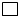 2. TAV Grubu Şirketleri tarafından kişisel verilerimin hangi amaçla işlendiğini öğrenmek istiyorum. Özel bir veri türüne dair bilgi almak istiyorsanız lütfen belirtiniz.............................................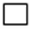 3. TAV Grubu Şirketleri tarafından kişisel verilerimin amacına uygun kullanılıp kullanılmadığını öğrenmek istiyorum.Özel bir veri türüne dair bilgi almak istiyorsanız lütfen belirtiniz.............................................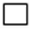 4. Eğer kişisel verilerim yurtiçinde veya yurtdışında üçüncü kişilere aktarılıyorsa, aktarılan üçüncü kişileri bilmek istiyorum.Özel bir veri türüne dair bilgi almak istiyorsanız lütfen belirtiniz.............................................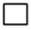 5. Kişisel verilerimin eksik veya yanlış işlendiği düşünüyorum ve bunların düzeltilmesini istiyorum.Eksik ve yanlış işlendiğini düşündüğünüz bilgileri ve bu bilgilerin doğrusunun nasıl olması gerektiğini lütfen belirtiniz. ……………………………………………………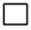 6. Eksik/yanlış işlendiğini düşündüğüm kişisel verilerimin aktarıldığı üçüncü kişiler nezdinde de düzeltilmesini istiyorum.Eksik ve yanlış işlendiğini düşündüğünüz bilgileri ve bu bilgilerin doğrusunun nasıl olması gerektiğini lütfen belirtiniz. ……………………………………………………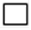 7. Kişisel verilerimin işlenmelerini gerektiren sebeplerin ortadan kalkması nedeniyle silinmesini/yok edilmesini istiyorum.Bu talebinize konu verilerin hangi veriler olduğunu ve aleyhinize olduğunu düşündüğünüz sonucun ne olduğunu belirtiniz, bu hususlara ilişkin tevsik edici bilgi ve belgelere lütfen Form ekinde yer veriniz. ……………………………………………………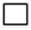 8. Kişisel verilerimin işlenmelerini gerektiren sebeplerin ortadan kalkması nedeniyle aktarıldıkları üçüncü kişiler nezdinde de silinmesini/yok edilmesini istiyorum.Bu talebiniz, kişisel bilgilerinizin yalnızca bir kısmına ilişkin ise bunların hangi veriler olduğunu ve bu talebinizin gerekçesini tevsik edici bilgi ve belgelerle birlikte belirtiniz, bu hususlara ilişkin tevsik edici bilgi ve belgelere lütfen Form ekinde yer veriniz. ……………………………………………………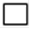 9. TAV Grubu Şirketleri tarafından işlenen kişisel verilerimin münhasıran otomatik sistemler vasıtasıyla analiz edildiğini ve bu analiz neticesinde şahsım aleyhine bir sonuç doğduğunu düşünüyorum. Bu sonuca itiraz ediyorum.Bu talebinizin gerekçesini ve bilgi alma talebinize ilişkin durumun sonucunu belirtiniz, bu hususlara ilişkin tevsik edici bilgi ve belgelere lütfen Form ekinde yer veriniz. ……………………………………………………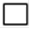 10. Kişisel verilerimin kanuna aykırı işlenmesi nedeniyle uğradığım zararın tazminini talep ediyorum.Bu talebinizin gerekçesini ve uğradığınızı düşündüğünüz zararı aşağıdaki boşlukta belirtiniz; bu hususlara ilişkin tevsik edici bilgi ve belgelere (Kişisel Verilerin Korunması Kurulu veya mahkeme kararları) lütfen Form ekinde yer veriniz. ……………………………………………………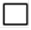 